                                                           P R O P O Z I C E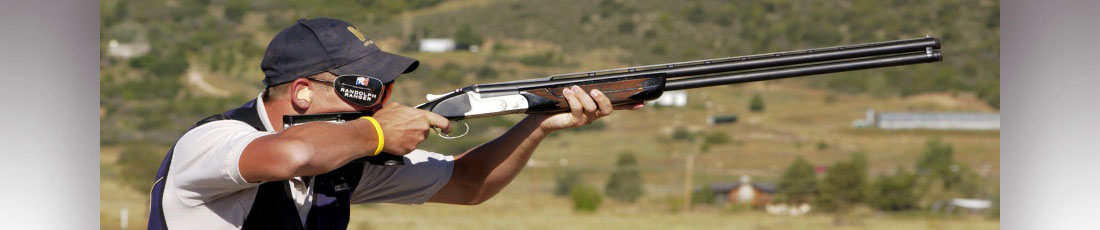                                                                                                        Veřejného střeleckého závodu„Zdenál a personál střelnice zvou všechny kamarády, známé a sportovní střelce na                                           PRÁZDNINOVÉ STŘÍLENÍ V ROCE 2019  (3 x 25 Univerzální Trap + finále, vložený závod 3 x 25 Lovecký Skeet s možností  dokoupení opravné položky)                              Kdy?  V neděli  11. 8. 2019  od 08.00 hodinTrénink bude v sobotu  10.8.2019 od 13.00 hodin na střelnici v Popicích.www.strelnicepopice.czOrganizace:        Ředitel závodu:            Zdeněk Prchal, st.                             Hlavní rozhodčí:           Pavel Skála                             Rozhodčí:                       Jiří Beníšek, Vlastimil Fríb, František Novotný,                                                                       Ota Blažek                                                                                                        Pořadatelé:                   Milan Fobl, Zdeněk Prchal st.,                Přihlášky na závod:                     7.00 – 9.00 hodin v kanceláři střelnice             Rozlosování závodu:                   7.30 hodin             Zahájení závodu:                         8.00  hodinPodmínky závodu: střílí se:      3 x 25 terčů Universální  Trap + finále,   3 x 25 terčů Lovecký Skeetstartovné:         Universální Trap - 700,- Kč    Lovecký Skeet – 700,- Kčtréninková položka:  100,- Kč                 - opravná položka: 235,- Kč závodu na Universálním Trapu se může zúčastnit maximálně 42 střelcůu závodu na LS se budou hodnotit 3 nejlepší položky střelci o postup do finále – rozstřel KOstřílí se podle platného střeleckého řádu ČMMJprodej nábojů zajištěn„změna propozic vyhrazena“rezervace možná od 1.8.2019  na tel.:  728 231 958   (nejlépe SMS)Připravené jsou poháry a finanční ceny.   Samozřejmostí je i bohatá kuchyně a občerstvení.Srdečně Vás všechny zveme a těšíme se na Vás.        Zdenál a pracovní kolektiv střelnice                                     Sportovní střelbě  ZDAR!!!!      